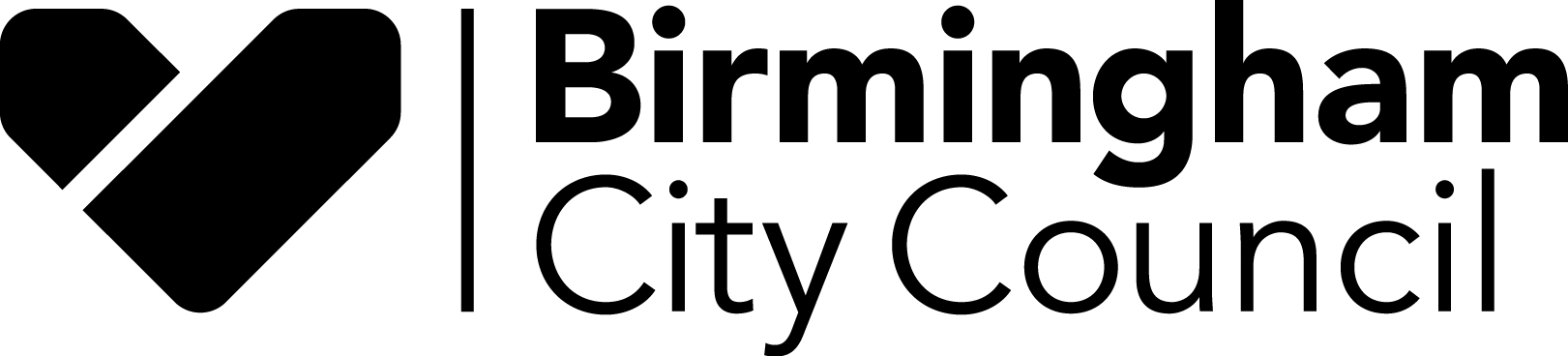 BIRMINGHAM CITY COUNCIL(BOLTON ROAD, BORDESLEY GREEN) (TRAFFIC REGULATION) ORDER 202*(BYRON ROAD ETC, SMALL HEATH) (TRAFFIC REGULATION) ORDER 202*(BIRMINGHAM CITY COUNCIL (BIRMINGHAM, A4540 TO CITY BOUNDARY) (ONE WAY TRAFFIC) (CONSOLIDATION) ORDER 2019) (BOLTON ROAD, BORDESLEY GREEN) (VARIATION) ORDER 20**NOTICE is hereby given that the above named Council propose to make these Orders under Sections 1(1), 2(1) to (3), 4(2), 32, 35, 45, 46, 49, 53, 101 and 102 and Part IV of Schedule 9 of the Road Traffic Regulation Act 1984, (as amended) the effect of which will be as follows: To introduce No Waiting at any time restrictions on lengths of BOLTON ROAD, BYRON ROAD, WAVERLEY ROAD, TENNYSON ROAD.To remove the One-Way Traffic Restriction on a length of BOLTON ROAD, between its junctions with Jenkins Street and Vann Close.Any person wishing to object to the proposed Orders should write to the Assistant Director - Transport & Connectivity at Place, Prosperity & Sustainability Directorate, Birmingham City Council, PO Box 14439, Birmingham B2 2JE stating the grounds for objection by the 29th February 2024.HIGHWAYS ACT 1980INSTALLATION OF SPEED CUSHIONSBOLTON ROAD & KEATS AVENUE, BORDESLEY GREENNOTICE is also hereby given that Birmingham City Council (“the Council”) proposes under Section 90A of the Highways Act 1980 to construct speed cushions up to a maximum height of 75mm, 2500mm in length and 1700mm in width at the approximate locations specified in the Schedule to this Notice, for the purpose of reducing speed.SCHEDULEFull details of these proposals are in the draft Orders which, together with the plans and a statement of the Council’s reasons for the proposals, can be viewed at https://www.birminghambeheard.org.uk/economy/a45-cycle-route-tro  or alternatively on request, by contacting Alex Curnyn via email: transport.projects@birmingham.gov.uk.Dated this 8th day of February 2024Phil EdwardsAssistant Director - Transport & Connectivitywww.birmingham.gov.ukLOCATIONNo. of Speed CushionsBOLTON ROAD at a point approximately outside property No. 3302KEATS AVENUE at a point approximately outside property No. 403